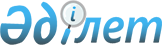 Үржар ауданы бойынша сайлау учаскелерін құру туралы
					
			Күшін жойған
			
			
		
					Шығыс Қазақстан облысы Үржар ауданы әкімінің 2015 жылғы 18 желтоқсандағы N 51 шешімі. Шығыс Қазақстан облысының Әділет департаментінде 2016 жылғы 21 қаңтарда N 4356 болып тіркелді. Күші жойылды - Шығыс Қазақстан облысы Үржар ауданы әкімінің 2018 жылғы 21 қарашадағы № 51 шешімімен
      Ескерту. Күші жойылды - Шығыс Қазақстан облысы Үржар ауданы әкімінің 21.11.2018 № 51 шешімімен (алғашқы ресми жарияланған күнінен кейін күнтізбелік он күн өткен соң қолданысқа енгізіледі).

      РҚАО-ның ескертпесі.

      Құжаттың мәтінінде түпнұсқаның пунктуациясы мен орфографиясы сақталған.

      Қазақстан Республикасының 1995 жылғы 28 қыркүйектегі "Қазақстан Республикасындағы сайлау туралы" Конституциялық Заңының 23 бабына, Қазақстан Республикасының 2001 жылғы 23 қаңтардағы "Қазақстан Республикасындағы жергілікті мемлекеттiк басқару және өзін - өзі басқару туралы" Заңының 31 бабының 2 тармағына сәйкес Үржар ауданының әкімі ШЕШТІ:

      1. Осы шешімнің қосымшасына сәйкес Үржар ауданы бойынша сайлау учаскелері құрылсын.

      2. Үржар ауданы әкімінің 2011 жылғы 24 ақпандағы "Шығыс Қазақстан облысы Үржар ауданы бойынша сайлау учаскелерін құру туралы" (Нормативтiк құқықтық актілерді мемлекеттiк тiркеу Тiзiлiмiнде 2011 жылғы 03 наурыздағы № 5-18-109 болып тiркелген, 2011 жылғы 14 наурыздағы № 22-23 "Уақыт тынысы/Пульс времени" газетінде жарияланған) № 03 шешімінің күші жойылды деп танылсын.

      3. Осы шешімнің орындалуына бақылау жасау Үржар ауданы әкімінің аппарат басшысы Н. Қараталовқа жүктелсін.

      4. Осы шешім оның алғашқы ресми жарияланған күнінен кейін күнтізбелік он күн өткен соң қолданысқа енгізіледі.
      КЕЛІСІЛДІ:
      "18" желтоқсан 2015 жыл Үржар ауданы бойынша сайлау учаскелері № 1004 Қарақол сайлау учаскесі
      Қарақол ауылы, Азербаев көшесі № 10, "Қарақол орта мектеп-бақшасы" Коммуналдық мемлекеттік мекемесі.

      Шекаралары: Қарақол ауылы мен №3 ферма, Абай, Әбжанов, Еркімбековтер, Жақсыбеков, Құрманғазы, Махметов, Қалиев, Әзербаев, Шәкәрім, Достық, Октябрь, Ғаббасов, Жастар, С. Сейфуллин, Интернационал Гауһар, Қазақстан, Майлин, Орталық көшелері, мөлтек аудандар 1,2,3,4. 2. № 1005 Абай сайлау учаскесі
      Абай ауылы, Құсайынов көшесі № 8, Үржар ауданы әкімдігінің жедел пайдалану құқығындағы коммуналдық мемлекеттік қазыналық кәсіпорны "Мәдениет үйі" филиалы, Қарақол ауылдық клубы.

      Шекаралары: Абай ауылы, Құсайынов көшесі. 3. № 1006 Сартерек сайлау учаскесі.
      Сартерек ауылы, Есембаев көшесі № 10, "Сартерек негізгі мектебі" Коммуналдық мемлекеттік мекемесі.

      Шекаралары: Сартерек ауылы, Есембаев көшесі. 4. № 1007 Сағат сайлау учаскесі.
      Сағат ауылы, Заманбеков көшесі № 111,"Сағат орта мектебі" Коммуналдық мемлекеттік мекемесі.

      Шекаралары: Сағат ауылы, Заманбеков көшесі. 5. № 1008 Шолпан сайлау учаскесі.
      Шолпан ауылы, Абай көшесі № 23, "Жүзағаш орта мектеп-бақша" Коммуналдық мемлекеттік мекемесі.

      Шекаралары: Шолпан ауылы, Қабанбай, Ғ. Құлахметов, Абай, А. Жексембаев, Жанама, Б. Момышұлы, Сейфуллин, С. Құлахмет көшелері. 6. № 1009 Қоңыршәулі сайлау учаскесі
      Таскескен ауылы, Желтоқсан көшесі № 20, "Ақтанберді атындағы орта мектеп-бақша" Коммуналдық мемлекетік мекемесі.

      Шекаралары: Таскескен ауылы, Үржар-Бақты тасжолынан ауылдың оңтүстік жағы, Ә. Молдағұлова көшесінен шығыс жаққа, Ақтамберді, Абай, Ш. Уәлиханов, М. Әуезов, Ардагерлер, Желтоқсан, Қ.Нұрғазин, М. Маметова, Құдайбердиев, Ә. Молдағұлова, Тлеубеков, Платина, Бидолла Тұралықов көшелері, Үшбұлақ ауылы, Тойке Таңатаров көшесі.  7. № 1010 Таскескен сайлау учаскесі
      Таскескен ауылы, Ж. Балғабаев көшесі № 62, "Алтынсарин атындағы орта мектеп-бақша" Коммуналдық мемлекеттік мекемесі.

      Шекаралары: Таскескен ауылы, Үржар-Бақты тасжолынан ауылдың солтүстік жағы, Қазақстан, Т. Нұрғалиев көшесі, Қ. Тойжанов, Ж. Балғабаев, Қ. Қуанышева, Ғ. Қасенғазин көшелері. 8. № 1011 Училище сайлау учаскесі
      Таскескен ауылы, Ж.Балғабаев көшесі № 70 а, "Үржар коллдеж" Коммуналдық мемлекеттік мекемесі.

      Шекаралары: Таскескен ауылы, Үржар-Бақты тасжолының оңтүстік жағы, Ә. Молдағұлова көшесінен батыс жаққа, Қазақстан, Ж. Балғабаев, Қ. Қуанышева, Б. Момышұлы көшелері. 9. № 1012 Алтыншоқы сайлау учаскесі
      Алтыншоқы ауылы, Д.Жұматаев көшесі № 16, "Алтыншоқы орта мектеп-бақша" Коммуналдық мемлекеттік мекемесі.

      Шекаралары: Алтыншоқы ауылы, "Жыланды" отгон учаскесі, Шоссейная, Д.Жұматаев, Бакин, Октябрь, Целинный, Садовая, Қазақстан, Ж.Садыбаев, Степная, Предгорненская, Титова, Луговая, Береговая, Б.Есімханов көшелері. 10. № 1013 Лай-Бұлақ сайлау учаскесі
      Лай-Бұлақ ауылы, Мұсалі Мұқаш көшесі № 10 б, "Лайбұлақ орта мектеп-бақша" Коммуналдық мемлекеттік мекемесі.

      Шекаралары: Лай-Бұлақ ауылы, Мұсалі Мұқаш, Қазақстан, Береговая, Дорстрой, Степная, Заречная, Школьная көшелері. 11. №1014 Теке-Бұлақ сайлау учаскесі
      Теке-Бұлақ ауылы, Айкешов көшесі № 3, Коммуналдық мемлекеттік қазыналық кәсіпорын "Үржар аудандық орталық ауруханасы" Шығыс Қазақстан облысы денсаулық сақтау басқармасы, Теке-бұлақ ауылдық медициналық пункті.

      Шекаралары: Теке-Бұлақ ауылы, Айкешев көшесі. 12. № 1015 Тұрсабеков сайлау учаскесі
      Айтбай ауылы, О.Серікбол көшесі № 30 б, "Тұрсабеков атындағы орта мектеп-бақшасы" Коммуналдық мемлекеттік мекемесі.

      Шекаралары: Айтбай ауылы, Қ. Молдағали, Абай, Гагарин, Рахатбай, Нарботин, Әкімбай, О. Серікбол көшелері. 13. № 1016 Салқынбел сайлау учаскесі
      Сегізбай ауылы, Құрықпаев көшесі № 17, Үржар ауданы әкімдігінің жедел пайдалану құқығындағы коммуналдық мемлекеттік қазыналық кәсіпорны "Мәдениет үйі" филиалы, Салқынбел ауылдық клубы.

      Шекаралары: Сегізбай ауылы, "Сымтас", "Айғайкезең", "Суықбұлақ", "Қызыл белдеу" учаскелері, Ленин, Гагарин, Титов, Мир, Абай, Омаров, Исабаев, Октябрь, М.Мәметова көшелері. 14. № 1017 Қарабұйрат сайлау учаскесі
      Қарабұйрат ауылы, Заречная көшесі № 10, "Қарабұйрат орта мектеп-бақша" Коммуналдық мемлекеттік мекемесі.

      Шекаралары: Қарабұйрат ауылы, Ұлы Отан соғысы ардагерлері, Жастар, Заречная, Тарбағатай көшелері. 15. № 1018 Жаңа-Тілек сайлау учаскесі
      Жаңа-Тілек ауылы, Ленин көшесі № 25, "М. Әуезов атындағы орта мектебі" Коммуналдық мемлекеттік мекемесі.

      Шекаралары: Жаңа-Тілек ауылы, Колхозная, Чапаев, Панфилов, Юбилейный, Горький, Жамбыл, Свердлов, М. Әуезов, Гагарин, Абай, Училище, Ленин, Ж. Аюбаев, Жеңістің 30 жылдығы, Қазақстанның 50 жылдығы, Зубакин, Октябрьдің 70 жылдығы, Б.Дүйсенбаев көшелері. 16. № 1019 Тас-Арық сайлау учаскесі
      Тас-Арық ауылы, Н.Байкенов көшесі № 20, "Тас-Арық негізгі мектебі" Коммуналдық мемлекеттік мекемесі.

      Шекаралары: Тас-Арық ауылы, Иманов, Жаңатілек, Сейфуллин, Н. Байкенов, Жамбыл, Қазақстанның 50 жылдығы көшелері. 17. № 1020 Жоғарғы Егінсу сайлау учаскесі
      Жоғары Егінсу ауылы, Д.Жүнісов көшесі № 16 а, "Егінсу орта мектеп-бақша" Коммуналдық мемлекеттік мекемесі.

      Шекаралары: Жоғары Егінсу ауылы, Найманбаев, Абай, М. Әуезов, Д. Жүнісов, Желтоқсан, Қабанбай, Байгульжин, Б. Байсабыров, Байғабылов, Қуанышев, Киров көшелері. 18. № 1021 Егінсу сайлау учаскесі
      Егінсу ауылы, Аймауытов көшесі № 17, "Ш.Уәлиханов атындағы орта мектеп-бақша" Коммуналдық мемлекеттік мекемесі.

      Шекаралары: Егінсу ауылы, М. Мәметова, Сейфуллин, Баизов, М. Әуезов, А. Байтұрсынов, Шәкәрім, Аймауытов, , Жастар, Сүлеймен би көшелері. 19. № 1022 Жанай сайлау учаскесі.
      Жанай ауылы, Қабанбай көшесі № 41 а, "Жанай орта мектеп-бақша" Коммуналдық мемлекеттік мекемесі.

      Шекаралары: Жанай ауылы, Төлеби, Рысқұлбеков, Қонаев, М. Мәметова, Абай, Жастар, Желтоқсан, Қабанбай көшелері. 20. № 1023 Ақжар сайлау учаскесі
      Ақжар ауылы, Тұрлыханов көшесі № 64, "Б. Тұрлыханов атындағы орта мектеп-бақша" Коммуналдық мемлекеттік мекемесі.

      Шекаралары: Ақжар ауылы, Қ. Байсеитова, Ж. Жыңғылбаев, Б. Момышұлы, Абылайхан даңғылы, Б. Тұрлыханов, Жеңіс, Ер-Қабанбай, М. Әуезов, Иманов , С. Сейфуллин, Жастар көшелері. 21. № 1024 Қарамойыл сайлау учаскесі
      Қарамойыл ауылы, Абай көшесі №5, Коммуналдық мемлекеттік қазыналық кәсіпорын "Үржар аудандық орталық ауруханасы" Шығыс Қазақстан облысы денсаулық сақтау басқармасы, Қарамойыл ауылдық медициналық пункті.

      Шекаралары: Қарамойыл ауылы, Ш. Уәлиханов, Т. Рысқұлов, Д. Нүрпейісова, Абай, Набережная көшелері. 22. № 1025 Амангелді сайлау учаскесі
      Амангелді ауылы, М. Жұмабаев көшесі № 5, Коммуналдық мемлекеттік қазыналық кәсіпорын "Үржар аудандық орталық ауруханасы" Шығыс Қазақстан облысы денсаулық сақтау басқармасы, Амангелді ауылдық медициналық пункті.

      Шекаралары: Амангелді ауылы, Қ. Сағырбаев, Ы. Алтынсарин, Западная, Ардагерлер, М. Жұмаев көшелері. 23. № 1026 Үржар сайлау учаскесі
      Үржар ауылы, Абылайхан даңғылы № 224, "Крупская атындағы орта мектеп-балабақша" Коммуналдық мемлекеттік мекемесі.

      Шекаралары: Үржар ауылы, Абылайхан даңғылы, Морозов, Мирзоян, Жұмағұлов, Щорс, Мир, Собко, Первомайская көшелері, автоколонна, Самал мөлтек ауданы, асфальт зауыты. 24. № 1027 Жансүгіров сайлау учаскесі
      Үржар ауылы, Шыңқожа батыр көшесі № 93, "Жансүгіров атындағы орта мектебі" Коммуналдық мемлекеттік мекемесі.

      Шекаралары: Үржар ауылы, Уәлиханов, Жандосов, Шыңқожа батыр, Чехов, Байтұрсынов, Жамбыл, Дулатов, Тарбағатай, Омарбековтер, Фрунзе, Короткая, Алматинская, Куйбышев, Пролетарская, Хасенов, Найманбаев, Абылайхан даңғылы, Сырым, Степная көшелері.  25. № 1028 Саяд сайлау учаскесі
      Үржар ауылы, Шевченко көшесі № 25, Шығыс Қазакстан Облысы білім басқармасы, "Үржар аудандық педагогикалық-психологиялық түзеу кабинеті" Коммуналдық мемлекеттік мекемесі.

      Шекаралары: Үржар ауылы, Мирзоян, Чехов, Ә.Молдағұлова, Хасенов, Шыңқожа батыр, Шевченко, Колесников, Наурызбай, Жансүгіров, Б. Момышұлы, Ғабдуллин көшелері. 26. № 1029 Парасат сайлау учаскесі
      Үржар ауылы, Аблайхан даңғылы № 145, Коммуналдық мемлекеттік қазыналық кәсіпорын "Үржар аудандық орталық ауруханасы" Шығыс Қазақстан облысы денсаулық сақтау басқармасы, дәрігерлік амбулатория № 3.

      Шекаралары: Үржар ауылы, Абай, Жандосов, Старокожева, Қабанбай, Абылайхан даңғылы, Шыңқожа батыр, Қ. Игенбаев, Щепина, Сейфуллин, Құдайбердиев, Құрманғазы, Некрасовка көшелері. 27. № 1030 Аймад сайлау учаскесі
      Үржар ауылы, Гагарин көшесі № 25, "Қазақтелеком" Акционерлік қоғамының филиалы, Шығыс Қазақстан облыстық телекоммуникация дирекциясы, Үржар аудандық өндірістік телекоммуникация торабы.

      Шекаралары: Үржар ауылы, Р. Белеуханов, Шмидта, Воронков, Комаров, Котовский, Гагарин, Сейфуллин, Абылайхан даңғылы, Құрманғазы, Шыңқожа батыр, Семушкина, К. Маркс, Гоголь көшелері. 28. № 1031 Сейфуллин сайлау учаскесі
      Үржар ауылы, Сейфуллин көшесі № 63, Республикалық "Отан" қоғамдық бірлестігінің "Үржар аудандық кәсіби-техникалық оқу орталығы" білім беру мекемесі.

      Шекаралары: Үржар ауылы, Буденный, Суворов, Маяковский, Междуречная, Кебісбаев, Титов, М. Әуезов, Белинский, Қазыбек би, Сейфуллин, Челюскин, Чкалов көшелері. 29. № 1032 Горький сайлау учаскесі
      Үржар ауылы, Панкратов көшесі № 10, "Б. Момышұлы атындағы орта мектебі" Коммуналдық мемлекеттік мекемесі.

      Шекаралары: Үржар ауылы, Павлов, Панкратов, Воронков, Абылайхан даңғылы, Кобозев, Гагарин, Белеуханов, Рыскұлов, Жұмабаев, Марғұлан, Ворошилов, Брусиловский, Семушкина, Қажымұқан, Ерзакович, Әл-Фараби, Гоголя, Чкалов, Челюскин көшелері. 30. № 1033 Гагарин сайлау учаскесі
      Үржар ауылы, Гагарин № 121, "Абай атындағы орта мектеп-лицейі және балабақша" Коммуналдық мемлекеттік мекемесі.

      Шекаралары: Үржар ауылы, Ленинград, Жалын, Асфандияров, Мичурина, М.Мәметова, Сейфуллин, Семушкина, Бұхар-Жырау, Белеуханов, Гагарин, Щепина, Воронков, Лермонтов, Барлықбай көшелері. 31. № 1034 Жалын сайлау учаскесі
      Үржар ауылы, Қабанбай көшесі № 161, "Қазпошта" акционерлік қоғамы, Үржар аудандық пошта бөлімшесінің торабы, Үржар ауылдық пошта байланыс бөлімшесі №3.

      Шекаралары: Үржар ауылы, Алтынсарин, Недоступова, Овода, Олжаев, Сандыбаев, Абай, Бөгембай, Старокожева, Гайдар, Горький көшелері. 32. № 1035 Орталық сайлау учаскесі
      Үржар ауылы, Абылайхан даңғылы № 128, Үржар ауданы әкімдігінің жедел пайдалану құқығындағы коммуналдық мемлекеттік қазыналық кәсіпорны "Мәдениет үйі" филиалы, Үржар ауылдық клубы.

      Шекаралары: Үржар ауылы, Қабанбай, Старокожева, З. Космодемьянская, Борцов, Фрунзе, Жұмаділов, Алтай, Құдайбердиев, Игенбаев, Рысқұлов, Жамбыл, Жандосов, Мұхаметкаримов, Абай, Пушкин, Айғожин көшелері, Абылайхан даңғылы.  33. № 1036 Қызыл- ту сайлау учаскесі
      Қызыл-Ту ауылы, Ленин көшесі № 3, "Кішкенетау орта мектебі" Коммуналдық мемлекеттік мекемесі.

      Шекаралары: Қызыл-Ту ауылы, фермалар. 34. № 1037 Бұрған сайлау учаскесі
      Бұрған ауылы, "Бұрған бастауыш мектебі" Коммуналдық мемлекеттік мекемесі.
      Шекаралары: Бұрған ауылы, фермалар.

 35. № 1038 Бестерек сайлау учаскесі
      Бестерек ауылы, Мир көшесі № 40, "М. Хасенов атындағы Бестерек орта мектеп бақша және мектеп жанындағы интернат" Коммуналдық мемлекеттік мекемесі.

      Шекаралары: Бестерек ауылы, М. Әуезов, Абай, Мира, Ардагерлер, Байтұрсынов, Гагарин, Б. Момышұлы, Әубакіров көшелері. 36. № 1039 Ер Қабанбай сайлау учаскесі
      Ер-Қабанбай ауылы, Құдайбердиев көшесі № 10, "Ер Қабанбай орта мектеп-бақша" Коммуналдық мемлекеттік мекемесі.

      Шекаралары: Ер-Қабанбай ауылы, Абай, М. Әуезов, Б.Төлегенова, Қашаубаев, Құдайбердиев, Б. Момышұлы көшелері. 37. № 1040 Қазымбет сайлау учаскесі
      Қазымбет ауылы, Рысқұлбеков көшесі № 47, "Қазымбет орта мектеп-бақша" Коммуналдық мемлекеттік мекемесі.

      Шекаралары: Қазымбет ауылы, Рысқұлбеков, Рысқұлов, М. Әуезов, Қошқарбаев көшелері. 38. № 1041 Барқытбел сайлау учаскесі
      Барқытбел ауылы, Панфилов көшесі № 6 а, "Барқытбел орта мектебі" Коммуналдық мемлекеттік мекемесі.

      Шекаралары: Барқытбел ауылы, Гагарин, Ш. Уәлиханов, Советская, Краснопартизанская, Мир, Панфилов, Юбилейный, М Әуезов көшелері. 39. № 1042 Батпақты сайлау учаскесі
      Батпақты ауылы, Октябрьская көшесі № 50, "Батпақты негізгі мектебі" Коммуналдық мемлекеттік мекемесі.

      Шекаралары: Батпақты ауылы, Подгорная, Октябрьская, Колхозная көшелері. 40. № 1043 Некрасовка сайлау учаскесі
      Некрасовка ауылы, Садовая көшесі № 4, "Некрасовка орта мектеп-бақшасы" Коммуналдық мемлекеттік мекемесі.

      Шекаралары: Некрасовка ауылы, Абай, Калинин, Партизан, Садовая, К.Маркс, Трактовая көшелері. 41. № 1044 Теректі сайлау учаскесі
      Благодатное ауылы, Ленин көшесі № 51, "Благодатное орта мектебі" Мемлекеттік мекемесі.

      Шекаралары: Благодатное ауылы, Ленин, Островский көшелері. 42. № 1045 Науалы сайлау учаскесі
      Науалы ауылы, Р. Оразғали көшесі № 1, "Науалы орта мектебі" Коммуналдық мемлекеттік мекемесі.

      Шекаралары: Науалы ауылы, ауылдың солтүстік жағы, Рахметов, Х. Казбеков, Ш.Уәлиханов, Байтұрсынов, Қабанбай, Наурыз, Ә. Молдағұлова, Мұқашбек, Абай, Р. Оразғали, Бөкенші, К. Байсеитова, Есенберлі, Рахметов, Желтоқсан, Рысқұлбеков көшелері. 43. № 1046 Төлеубеков сайлау учаскесі
      Науалы ауылы, Т.Бигельдинов көшесі № 1 а, "Қойшыбай Төлеубеков атындағы орта мектебі" Коммуналдық мемлекеттік мекемесі.

      Шекаралары: Науалы ауылы, ауылдың оңтүстік-батыс жағы, Рахметов, Мұратбаев, Бұхар жырау, Бигельдинов, М. Әуезов, Усатов, Абылайхан, Мақатаев, Рахметов, Амангелді, Бөгенбай, Байкенже, Шәкәрім, Ақылжан көшелері. 44. №1047 Малақ сайлау учаскесі
      Малақ ауылы, Амангелді көшесі № 1, Үржар ауданы әкімдігінің жедел пайдалану құқығындағы коммуналдық мемлекеттік қазыналық кәсіпорны "Мәдениет үйі" филиалы, Малақ ауылдық клубы.

      Шекаралары: Малақ ауылы, Амангелді, М. Мәметова, Әл-Фараби көшелері. 45. № 1048 Көлденең сайлау учаскесі
      Көлденең ауылы, Ардагерлер көшесі № 41, Үржар ауданы әкімдігінің жедел пайдалану құқығындағы коммуналдық мемлекеттік қазыналық кәсіпорны "Мәдениет үйі" филиалы, Көлденең ауылдық клубы.

      Шекаралары: Көлденең ауылы, Набережная, Би Боранбай, О. Молдағажыұлы, Школьная, Ардагерлер, Мақатаев, Б. Момышұлы, Абай, Ә. Молдағұлова, Степная, М. Әуезов көшелері. 46. № 1049 Көкөзек сайлау учаскесі
      Көкөзек ауылы, Абай көшесі № 73, Үржар ауданы әкімдігінің жедел пайдалану құқығындағы коммуналдық мемлекеттік қазыналық кәсіпорны "Мәдениет үйі" филиалы, Көкөзек ауылдық клубы.

      Шекаралары: Көкөзек ауылы, Абай, Қасым Қайсенов, Панфилов, Амангелді, Қ.Сәтпаев, М. Мәметова, Жалаңаш, Гастелло, Жамбыл, Қабанбай, С. Байжарасов, Ә. Молдағұлова, Матросов, Тарбағатай көшелері. 47. № 1050 Елтай сайлау учаскесі
      Елтай ауылы, Бұхар көшесі №74, "Қ. Игенбайұлы атындағы орта мектеп-бақшасы" Коммуналдық мемлекеттік мекемесі.

      Шекаралары: Елтай ауылы, Бұхар, Ж. Данияров, Абай, М. Мәметова, А. Молдағұлова, Майлин, М. Уалханұлы, М. Әуезов, Қабанбай, Шаянбай, Алтынсарина, Самратбек, Жамбыл, Амангелді, Рысқұлов, Данабек Д. Иманғожин, Сейфуллин, Жансүгіров көшелері. 48. № 1051 Жайтөбе сайлау учаскесі
      Мақаншы ауылы, Найманбаев көшесі № 155, "Сейфуллин атындағы орта мектеп-бақша" Коммуналдық мемлекеттік мекемесі.

      Шекаралары: Мақаншы ауылы, Б.Майлин (тақ жағы), Найманбаев (жұп жағы), Е.Сағымбеков, А. Өгізбаев, Талмұрзин, Амангелді, Байботанов; Габдуллин, Жансүгіров, Чехов, Қажымұқан, Жас -Қайрат, Абай, Жамбыл, Дөненбеков, Биболов көшелері, ауылдың солтүстік және батыс жақтары толығымен. 49. № 1052 Телеком сайлау учаскесі
      Мақаншы ауылы, Қабанбай көшесі № 56, "Қазақтелеком" Акционерлік қоғамының филиалы, Шығыс Қазақстан облыстық телекоммуникация дирекциясы, Үржар аудандық өндірістік телекоммуникация торабы.

      Шекаралары: Мақаншы ауылы, Найманбаев көшесінің жұп жағынан А. Бапсанов көшесіне дейін, Мақаншы өзеніне дейін шығыс жағы және ауылдың оңтүстік жағы толығымен, Әбеев, Ибрагимов, Жақанбаев, Береговая, Күдерин, Тәтиев, Қабанбай, А. Бапсанов, Қаспақов, Озмитель, Найманбаев, Қашаубаев, Горький көшелері.  50. № 1053 Мәдениет сайлау учаскесі
      Мақаншы ауылы, Қабанбай көшесі №64, Үржар ауданы әкімдігінің жедел пайдалану құқығындағы коммуналдық мемлекеттік қазыналық кәсіпорны "Мәдениет үйі" филиалы, Мақаншы ауылдық клубы.

      Шекаралары: Мақаншы ауылы, А. Өгізбаев көшесіне дейін ауылдың солтүстік жағы және оңтүстік жағы толығымен, Е.Сағымбеков (жұп жағы), Найманбаев (тақ жағы), Жақанбаев, М. Горький, Ибрагимов, Қашаубаев, Озмитель, Архатбаев, Е. Сағымбеков, Қаспақов, А Бапсанов, Қабанбай көшелері. 51. № 1054 Мектеп сайлау учаскесі
      Мақаншы ауылы, Ибрагимов көшесі № 30 а, "Мақаншы орта мектеп-бақша" Коммуналдық мемлекеттік мекемесі.

      Шекаралары: Мақаншы ауылы, ауылдың солтүстік жағы және оңтүстік жағы толығымен, Е.Сағымбеков (тақ жағы), Майлин (жұп жағы), Абай, Дөненбеков, Жамбыл, Шынқожа, Саяси-қуғын сүргін құрбандарын еске алу, Сапин, Горький, Жақанбаев, Ибрагимов, Қабанбай, Озмитель, Қаспақов, Бапсанов, Майлин көшелері, Подстанция. 52. № 1055 Аурухана сайлау учаскесі
      Мақаншы ауылы, Найманбаев көшесі № 191, "Үржар ауданының ауданаралық ауруханасы" Шығыс Қазақстан облысы денсаулық сақтау басқармасының шаруашылық жүргізу құқығындағы коммуналдық мемлекеттік кәсіпорыны. 

      Шекаралары: Мақаншы ауылы, Найманбаев көшесінен А. Бапсанов көшесіне дейін, Мақаншы өзенінің шығыс жағы және ауылдың солтүстік жағы толығымен, Найманбаев, А. Бапсанов, Береговая, Күдерин, Әбеев, Тәтиев, Тоқтаров, Төлеубеков, Өгізбаев, Талмұрзин көшелері. 53. № 1056 Жағалау сайлау учаскесі
      Мақаншы ауылы, Қабанбай көшесі № 10, "Үржар ауданының ауданаралық ауруханасы" Шығыс Қазақстан облысы денсаулық сақтау басқармасының шаруашылық жүргізу құқығындағы коммуналдық мемлекеттік кәсіпорыны, "Ақжол" № 1 дәрігерлік амбулаториясы.

      Шекаралары: Мақаншы ауылы, Қабанбай көшесінің тақ жағы, Мақаншы өзеніне дейін, ауылдың оңтүстік жағы және шығыс жағы "Қабанбай" саябағына дейін, Сапаров, Берікболов, Бейсекенов, Қашаубаев, Ключевая, Сағиев, Қабанбай көшелері.  54. № 1057 Найманбай сайлау учаскесі
      Мақаншы ауылы, Берікболов көшесі № 85, "Найманбай атындағы орта мектебі" Коммуналдық мемлекеттік мекемесі.

      Шекаралары: Мақаншы ауылы, ауылдың солтүстік жағы және шығыс жағы "Жеңіс" паркіне дейін, Қабанбай көшесі (пәтерлі үй), Берікболов, Тарбағатай, Бейсекенов, Сағиев, Заречная, Лермонтов, Шакенов, Аль-Фараби, Уәлиханов, Жангелдин, Панфилов, Космонавтар, М. Әуезов, Маяковский, Калинин көшелері.  55. № 1058 Қаратұма сайлау учаскесі
      Қаратұма ауылы, Абай көшесі № 71, "Қаратұма орта мектебі және балабақша" Коммуналдық мемлекеттік мекемесі.

      Шекаралары: Қаратұма ауылы, Наурыз, Жамбыл, Найманбаев, Абай, Қабанбай, Шынқожа көшелері. 56. № 1059 Қаратал сайлау учаскесі
      Қаратал ауылы, Жеңіс көшесі № 1 а, "Қаратал орта мектеп-бақшасы" Коммуналдық мемлекеттік мекемесі.

      Шекаралары: Қаратал ауылы, Ардагер, Бейбітшілік, Шынқожа, А. Байтұрсынов, Жастар, Жеңіс, Б. Момышұлы, Қабанбай көшелері. 57. № 1060 Бекет сайлау учаскесі
      Бекет ауылы, Қабанбай көшесі № 179, Үржар ауданының әкімдігі, "Мақаншы" Коммуналдық мемлекеттік мекемесі.

      Шекаралары: Бекет ауылы, Қабанбай, Б. Момышұлы, Бөгенбай, Найманбаев, Боранбай көшелері. 58. № 1061 Бұғыбай сайлау учаскесі
      Бұғыбай ауылы, Қабанбай көшесі № 1, "Бұғыбай негізгі мектебі" Коммуналдық мемлекеттік мекемесі.

      Шекаралары: Бұғыбай және Атығай ауылдары, Наурыз, Қабанбай көшелері. 59. № 1062 Көктал сайлау учаскесі
      Көктал ауылы, Кеңес көшесі № 2, "Көктал орта мектебі" Коммуналдық мемлекеттік мекемесі.

      Шекаралары: Көктал ауылы, Амангелді, А. Қашаубаев, Абай, Кеңес, Бейбітшілік, А.Шөжіков, Найманбаев көшелері. 60. № 1063 Келдімұрат сайлау учаскесі
      Келдімұрат ауылы, Школьная көшесі № 27, "Благодарное орта мектебі" Мемлекеттік мекемесі.

      Шекаралары: Келдімұрат ауылы, Б. Ыбраев, Школьная, Рабочая, Краснопартизанская, Чапаев, Комсомол, Набережная, Подгорная, Базарная, Степная көшелері. 61. № 1064 Қызыл-Жұлдыз сайлау учаскесі
      Қызыл-Жұлдыз ауылы, Набережная көшесі № 11, "Үржар ауданының ауданаралық ауруханасы" Шығыс Қазақстан облысы денсаулық сақтау басқармасының шаруашылық жүргізу құқығындағы коммуналдық мемлекеттік кәсіпорыны, Қызыл-Жұлдыз ауылының медициналық пункті.

      Шекаралары: Қызыл-Жұлдыз ауылы, Колхозная, Набережная көшелері. 62. № 1065 Көктерек сайлау учаскесі
      Көктерек ауылы, Қабанбай көшесі № 50, "Көктерек орта мектеп-бақша" Коммуналдық мемлекеттік мекемесі.

      Шекаралары: Көктерек ауылы, "Бартөбе", "Нұғымар" "Екі аша" учаскелері, № 2 ферма, № 4 ферма, С. Шәкенұлы, Найманбаев, Абай, Б. Момышұлы, Ә. Молдағұлова, М. Мәметова, Қабанбай, М. Әуезов, Иманов, Шынқожа, Наурыз, Ы.Алтынсарин, Өмір, Жамбыл, Бейбітшілік көшелері. 63. № 1066 Қайыңды сайлау учаскесі
      Қайыңды ауылы, Бейбітшілік көшесі № 46, "Қайыңды орта мектеп-бақша" Коммуналдық мемлекеттік мекемесі.

      Шекаралары: Қайыңды ауылы, Бейбітшілік, Тарбағатай көшелері. 64. № 1067 Қызыл-Бұлақ сайлау учаскесі
      Қызыл-Бұлақ ауылы, Орталық көшесі № 17, "Қызылбұлақ орта мектебі" Коммуналдық мемлекеттік мекемесі.

      Шекаралары: Қызыл-Бұлақ ауылы, Орталық, Кызылбұлақ, Таңбалы көшелері.  65. № 1068 Қарабұта сайлау учаскесі
      Қарабұта ауылы, М.Әуезов көшесі № 14, "Қарабұта орта мектебі" Коммуналдық мемлекеттік мекемесі.

      Шекаралары: Қарабұта ауылы, "Мүкір" учаскесі, 6-шы бригада, 2-ші бригада, Абай, М. Әуезов, Қабанбай, Найманбаев, Наурыз, Рысқұлов, Жамбыл, Рыскулбеков, Сабаз, Мұстафа Өзтүрік көшелері. 66. № 1069 Ақшоқы сайлау учаскесі
      Ақшоқы ауылы, Найманбай көшесі № 79, "Тұрағұл Қоңыр атындағы орта мектеп-балабақша" Коммуналдық мемлекеттік мекемесі.

      Шекаралары: Ақшоқы ауылы, "Қостөбе", "Алтыбай" және "Ұзынбұлақ" учаскелері, Найманбаев, Б. Момышұлы, Жангелдин, М. Мәметова, Ә. Молдағұлова, Садуов, Мұңайтпасов көшелері. 67. № 1070 Подгорный сайлау учаскесі
      Подгорное ауылы, Центральная көшесі № 17, "Подгорная негізгі мектебі" Коммуналдық мемлекеттік мекемесі.

      Шекаралары: Подгорное ауылы, Центральная, Новая көшелері. 68. № 1071 Бақты сайлау учаскесі
      Бақты ауылы, Қабанбай көшесі № 1, Үржар ауданы әкімдігінің жедел пайдалану құқығындағы коммуналдық мемлекеттік қазыналық кәсіпорны "Мәдениет үйі" филиалы, Бақты ауылдық клубы.

      Шекаралары: Бақты ауылы, ауылдың шығыс жағы, К. Ыдрышев, Иманов, М. Мәметова, М .Әуезов, Сағымбаев, Көктұма, Шекарашы көшелері. 69. № 1072 Сахариев сайлау учаскесі
      Бақты ауылы, Алтынсарин көшесі № 18 б, "Бейсенбай Сахариев атындағы Бахты орта мектебі" коммуналдық мемлекеттік мекемесі.

      Шекаралары: Бақты ауылы, ауылдың батыс жағы, Көкөзек, Жангелдин, Алтынсарин, Қазақстанның 50 жылдығы, Қабанбай, Найманбаев, Жамбыл, Абай, Аблайхан, Гагарин, Богенбай, Б. Момышұлы, Мадвакасов, М. Белялов көшелері. 70. № 1073 Қарабұлақ сайлау учаскесі
      Қарабұлақ ауылы, А. Баекенов көшесі № 25, Үржар аудандық "Мәдениет үйі" Коммуналды мемлекеттік қазыналық кәсіпорын жедел пайдалану құқығындағы Қарабұлақ ауылдық клубы.

      Шекаралары: Қарабұлақ ауылы, "Уәли", "Көл қарын", "Жұлдыз" және "Шолпан" учаскелері. Алакөл, Абай, Қабанбай, Найманбаев, А. Баекенов, Т. Есімбай, Бейбітшілік, М. Әуезов, Жансүгіров, Желтоқсан, Сары -Арқа, Кенжалов, Көшеков көшелері. 71. № 1074 Барлық-Арасан сайлау учаскесі
      Барлық-Арасан ауылы, Абай көшесі № 43, "Габдуллин атындағы негізгі мектебі" Коммуналдық мемлекеттік мекемесі.

      Шекаралары: Барлық - Арасан ауылы, Абай көшесі. 72. № 1075 Қабанбай сайлау учаскесі
      Қабанбай ауылы, Қ.Чыбынтаев көшесі № 25, "Жарбұлақ орта мектебі" мемлекеттік мекемесі.

      Шекаралары: Қабанбай ауылы, ауылдың шығыс жағы және Қ.Чыбынтаев көшесі (жұп жағы).  73. № 1076 Алакөл сайлау учаскесі
      Қабанбай ауылы, Е. Жумадилов көшесі № 1, "Майлин атындағы орта мектебі" Мемлекеттік мекемесі.

      Шекаралары: Қабанбай ауылы,ауылдың батыс жағы және Қ. Чыбынтаев көшесі (тақ жағы). 74. № 1077 Әскери сайлау учаскесі
      Мақаншы ауылы.

      Шекаралары: Мақаншы ауылы, 2086 әскери бөлімшесі. 75. № 1078 Жарбұлақ сайлау учаскесі
      Жарбұлақ ауылы.

      Шекаралары: Жарбұлақ ауылы, 2086 әскери бөлімшесі.  76. № 1079 Шекара сайлау учаскесі
      Бақты ауылы.

      Шекаралары: Бақты ауылы, 2086 әскери бөлімшесі.  77. № 1080 Застава сайлау учаскесі
      Ақшоқы ауылы.

      Шекаралары: Ақшоқы ауылы, 2086 әскери бөлімшесі.  78. № 1081 Мезенцев сайлау учаскесі
      Ақшоқы ауылы.

      Шекаралары: Ақшоқы ауылы, 2086 әскери бөлімшесі. 
					© 2012. Қазақстан Республикасы Әділет министрлігінің «Қазақстан Республикасының Заңнама және құқықтық ақпарат институты» ШЖҚ РМК
				
      Аудан әкімі

С.Зайнулдин

      Үржар аудандық аумақтық

      сайлау комиссиясының төрағасы

А. Жұматаев
Үржар ауданының әкімінің
2015 жылғы 18 желтоқсандағы
№ 51 шешіміне қосымша